วิทยาลัยนอร์ทเทิร์น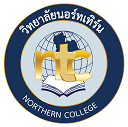 NORTHERN COLLEGEใบคำร้องขอใบรับรองวันที่ _____ เดือน___________________ พ.ศ.______เรื่อง  ________________________________________________เรียน อาจารย์ฝ่ายทะเบียนและประเมินผลข้าพเจ้า (นาย/นาง/นางสาว) ________________________________________________________________รหัสประจำตัว _____________________________ปัจจุบันกำลังศึกษาอยู่ในระดับปริญญาตรีชั้นปีที่_____________คณะ__________________________________  สาขาวิชา________________________________________________หลักสูตร   	ปกติ 4 ปี 	 	เสาร์-อาทิตย์ 4 ปีมีความประสงค์จะขอ______________________________________________________________________เพื่อ_____________________________________________________________________________________________ที่อยู่ที่สามารถติดต่อได้ เลขที่ ______ หมู่ _____ ซอย _______________ถนน ______________________________แขวง/ตำบล______________________________________ เขต/อำเภอ______________________________________จังหวัด ______________________ รหัสไปรษณีย์ __________________ เบอร์โทรศัพท์________________________จึงเรียนมาเพื่อโปรดพิจารณา ข้าพเจ้าขอรับรองว่าข้อความทั้งหมดเป็นความจริงทุกประการขอแสดงความนับถือ       ลงชื่อ______________________________ นักศึกษาแบบคำร้องขอใบแสดงผลการเรียน (Transcript)ข้อความทั้งหมดนี้ให้กรอกด้วยตัวบรรจงและชัดเจน เพื่อนำไปใช้ลงในใบทรานสคริปท์ชื่อ-นามสกุล (เขียนตัวบรรจง) ภาษาไทย  นาย/นาง/นางสาว ....................................................................ชื่อ-นามสกุล (เขียนตัวบรรจง) ภาษาอังกฤษ Mr./Mr./Miss........................................................................รหัสประจำตัวนักศึกษา.............................................................................................................................เกิดวันที่ ....... เดือน................................ พ.ศ. ............. สถานที่เกิด (จังหวัด)...........................................ศึกษาอยู่คณะ....................................... สาขาวิชา...................................................ชั้นปีที่........................หลักสูตร		ปกติ   4  ปี					เสาร์-อาทิตย์ 4  ปี			วุฒิการศึกษาที่จบมาก่อนจะเข้ารับการศึกษาในระดับปริญญาตรี		ม.6				ปวท.		ปวช.				ปวส.			อื่น ๆให้ระบุชื่อสถานศึกษาที่จบ (ชื่อภาษาไทย)..................................................................................................		         (ชื่อภาษาอังกฤษ)..................................................................................................ที่อยู่ที่สามารถติดต่อได้ บ้านเลขที่............ หมู่......... ตรอก/ซอย.............................. ถนน.........................แขวง/ตำบล.................................... เขต/อำเภอ...................................... จังหวัด.......................................รหัสไปรษณีย์..................................... หมายเลขที่โทรศัพท์.......................................................................	ขอรับรองว่าข้อความข้างต้นเป็นจริงทุกประการ				ลงชื่อ...............................................................	นักศึกษา	............./............./.............